Dopíš vhodné čísla.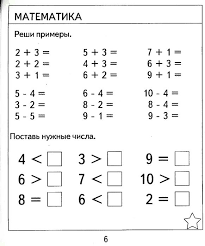 Vypočítaj.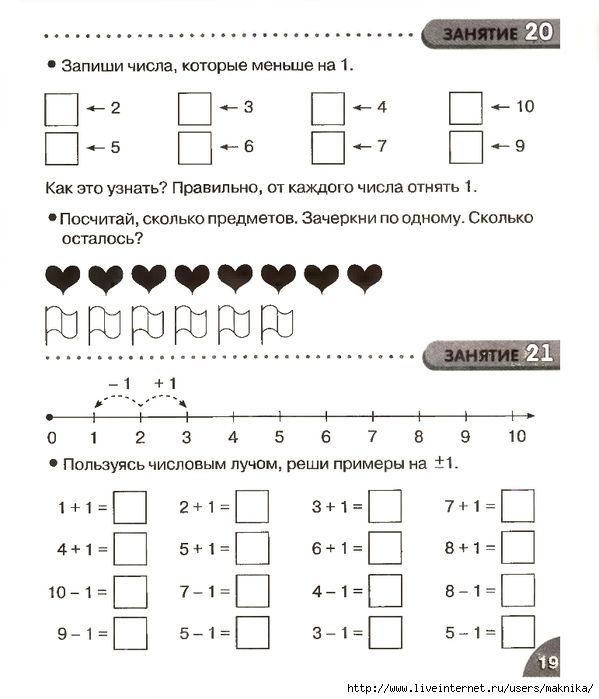 Spočítaj útvary a zapíš počet.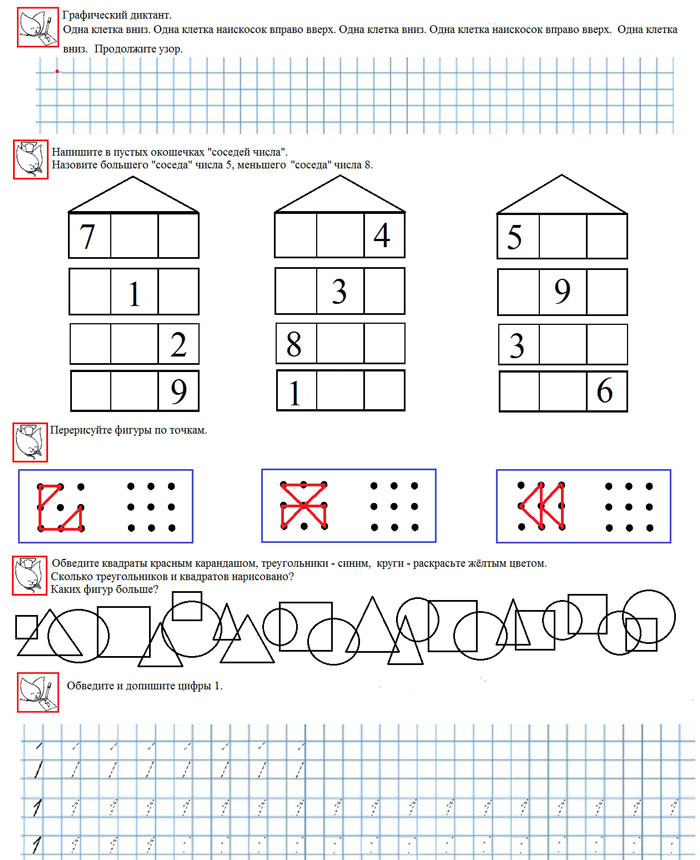          .................                                                     ..................                                            ....................